13.01.2019 r. Niedziela Chrztu Pańskiego1. Dzisiaj o 18.00 Msza św. w intencji "O trzeźwość w naszych rodzinach", a po niej spotkanie Apostolstwa Trzeźwości w GOK.2. Jutro rozpoczyna  się  nowenna  przed  144  rocznicą  śmierci  Męczenników  Podlaskich  na  którą  zapraszamy  do  Pratulina  codziennie  na  g.  18.30,  dlatego  w  tym  tygodniu  nie  będzie  jeszcze Mszy  św.  wieczorowych   z  wyjątkiem  piątku,   kiedy  to  odbędzie  się  Msza  św.  o  g.  17.00  w  intencji  Grup  Modlitewnych  z  naszej  parafii. Msza  św.  odpustowa  na  zakończenie  nowenny  będzie  sprawowana  23 stycznia  o  g.  12.00  pod  przewodnictwem  ks.  kardynała  Kazimierza  Nycza.3. 18  stycznia   rozpoczyna  Tydzień  Modlitw  o  Jedność  Chrześcijan,  który  potrwa  do  25  stycznia.4. W niedzielę 20 stycznia o godz. 10.30 w sali przy kościele odbędzie się kolejna katecheza dla narzeczonych.5. Za  tydzień  odbędzie  się  jak  co  roku  podsumowanie  wizyty  duszpasterskiej.6. W tym roku odbędzie się Kolęda w pokojach uczniów mieszkających w Internacie Zespołu Szkół im. Adama Naruszewicza w Janowie. Kolędę przeprowadzi ks. Mirosław w najbliższą środę, w godz. 18.30 -20.00.7. Po raz pierwszy w naszej parafii organizujemy Spotkanie Opłatkowe wszystkich wspólnot i grup parafialnych. Odbędzie się ono w najbliższy piątek 18 stycznia:- o godz. 17.00 Msza św. w intencji osób angażujących się w życie wspólnot i grup parafialnych- o godz. 18.00 Spotkanie Opłatkowe w stołówce Zespołu Placówek Oświatowych. Spotkanie przy stole ma charakter koszyczkowy. Prosimy więc o przyniesienie ze sobą ciasta, ciastek, owoców, napojów itp.Przedstawicieli wspólnot i grup prosimy o kontakt z ks. Mirosławem.8. Babcie i dziadków zapraszamy w przyszły poniedziałek 21 stycznia na Mszę św., którą odprawimy w ich intencji o godz. 17.00. Po Mszy św. odbędzie się Nabożeństwo ku czci dziadków Pana Jezusa - św. Joachima i Anny, a po nim Babciom i Dziadkom udzielimy specjalnego błogosławieństwa.Na uroczystość zapraszamy oczywiście także wnuki.9. Pierwszy w Janowie Orszak Trzech Króli 2019 to już historia. Sądząc po ilości rozdanych śpiewników i koron, za Trzema Królami podążało do Stajenki w naszej janowskiej bazylice ponad 1 200 osób.
Chcielibyśmy podziękować jeszcze raz za tygodnie orszakowej pracy. Za to, że wszyscy włożyliśmy tyle serca w orszakowe przygotowania i uczestnictwo, byśmy mogli tak pięknie, w radosnej i kolędowej atmosferze, świętować Objawienie Pańskie nie tylko w świątyni, ale także i na ulicach naszej miejscowości. Sukces Orszaku, to zasługa nas wszystkich! Dziękujemy!10. Bóg zapłać za ofiary na kościół: Patryk Dzięcioł z ul. Bandosa – 100 zł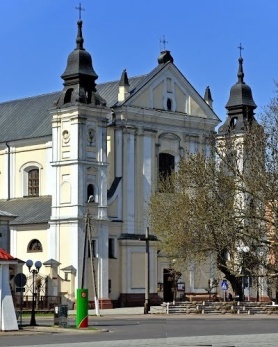 13 stycznia 2019 r.W CIENIUBazylikiPismo Parafii Trójcy św. w Janowie Podlaskim-do użytku wewnętrznego-Niedziela Chrztu Pańskiego
  Łk 3, 15-16. 21-22
Chrzest Jezusa
Słowa Ewangelii według Świętego Łukasza
Gdy lud oczekiwał z napięciem i wszyscy snuli domysły w swych sercach co do Jana, czy nie jest Mesjaszem, on tak przemówił do wszystkich: «Ja was chrzczę wodą; lecz idzie mocniejszy ode mnie, któremu nie jestem godzien rozwiązać rzemyka u sandałów. On będzie was chrzcił Duchem Świętym i ogniem». Kiedy cały lud przystępował do chrztu, Jezus także przyjął chrzest. a gdy się modlił, otworzyło się niebo i Duch Święty zstąpił nad Niego, w postaci cielesnej niby gołębica, a z nieba odezwał się głos: «Ty jesteś moim Synem umiłowanym, w Tobie mam upodobanie».PONIEDZIAŁEK – 14 styczniaPONIEDZIAŁEK – 14 stycznia7.00 1. +gr. Janusza Tereszko2. +Marię Sadowską – of. Koleżanki od Emilii z pracy3. +Kazimierę w 6 r. – of. Mąż z dziećmi i wnuczkiem4. +Henryka Danielewicza – of. Rodz. z Białej Podl.WTOREK – 15 styczniaWTOREK – 15 stycznia7.00 1. +gr. Janusza Tereszko2. +Annę Jańczuk w (r.), Wiktora – of. Córka z rodziną3. +Henryka Kałużnego w (r.)ŚRODA – 16 styczniaŚRODA – 16 stycznia7.00 1. +gr. Janusza Tereszko2. +Annę w (r.), Leona, Mariana, Kazimierza, Franciszkę, Stefana, Włodzimierza, Anatola, Eugenię, Piotra, Janinę, Annę, Agatę, zm z rodz Murawskich, Semeniuków – of. rodzina 3. W intencji uczestników nowenny do MBNPCZWARTEK – 17 styczniaCZWARTEK – 17 stycznia7.001. +gr. Janusza Tereszko2. +Walentynę Paluch w 1 r., zm z rodz Mogielnickich i Paluchów – of. dzieci3. +Stefanię Karwacką w 30 dz4. +Henryka Danielewicza – of. Rodzeństwo z rodzinami PIĄTEK – 18 styczniaPIĄTEK – 18 stycznia7.001. +gr. Janusza Tereszko2. +Mariana Prokopiuka w 9 r – of. żona3. +Eugenię Bechta w 30 dz4. +Franciszkę, Franciszka, Stanisława, Józefę, Zygmunta, zm z rodz Bieleckich i Minków – of. Wnuk z rodziną17.00W intencji wspólnot parafialnychSOBOTA – 19 styczniaSOBOTA – 19 stycznia7.001. +gr. Janusza Tereszko2. +Marka Mamruka3. +Marię Sadowską w 30 dz4. +Mieczysława, Adama, Zbigniewa MichejNIEDZIELA – 20 styczniaNIEDZIELA – 20 stycznia8.00+gr. Janusza Tereszko9.301. +Bożenę Ziółkowską – of. Uczestnicy różańca2. +Jana Rogoźnickiego w 12 r. – of. Rodzina3. +Franciszkę Hawryluk, Wiesława, Anielę, Włodzimierza Podolec11.301. +Antoniego w (r.), Stanisława Nieścioruka – of. syn2. +Ewę w (r.) – of. córka17.00+Stefana w 13 r., zm z rodz Dawidziuków, Melaniuków – of. rodzina